UNDERGRADUATE CURRICULUM COMMITTEE (UCC)
PROPOSAL FORM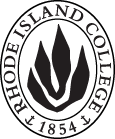 Cover page	scroll over blue text to see further important instructions: [if not working select “COMMents on rollover” in your Word preferences under view] please read these.N.B. Please do not use highlight to select choices within a category but simply delete the options that do not apply to your proposal (e.g. in A.2 if this is a course revision proposal, just delete the creation and deletion options and the various program ones, so it reads “course revision”) Do not ever delete any of the numbered categories—if they do not apply leave them blank. ALL numbered categories in section (A) must be completed. If there are no resources impacted it is okay to put “none” in A. 7B.  NEW OR REVISED COURSES  Delete section B if the proposal does not include a new or revised course. As in section A. do not highlight but simply delete suggested options not being used. Always fill in b. 1 and B. 3 for context.D. SignaturesChanges that affect General Education in any way MUST be approved by ALL Deans and COGE Chair.Changes that directly impact more than one department/program MUST have the signatures of all relevant department chairs, program directors, and their relevant dean (e.g. when creating/revising a program using courses from other departments/programs). Check UCC manual 4.2 for further guidelines on whether the signatures need to be approval or acknowledgement.Proposals that do not have appropriate approval signatures will not be considered. Type in name of person signing and their position/affiliation.Send electronic files of this proposal and accompanying catalog copy to curriculum@ric.edu and a printed signature copy of this whole form to the current Chair of UCC. Check UCC website for due dates.D.1. Approvals: required from programs/departments/deans who originate the proposal. THESE may include multiple departments, e.g., for joint/interdisciplinary proposals. D.2. Acknowledgements: REQUIRED from OTHER PROGRAMS/DEPARTMENTS (and their relevant deans if not already included above) that are IMPACTED BY THE PROPOSAL. SIGNATURE DOES NOT INDICATE APPROVAL, ONLY AWARENESS THAT THE PROPOSAL IS BEING SUBMITTED. CONCERNS SHOULD BE BROUGHT TO THE UCC COMMITTEE MEETING FOR DISCUSSION; all faculty are welcome to attend.A.1. Course or programHPE 413: Practicum in elementary physical educationHPE 413: Practicum in elementary physical educationHPE 413: Practicum in elementary physical educationHPE 413: Practicum in elementary physical educationReplacing A. 1b. Academic unitSchool of Education School of Education School of Education School of Education A.2. Proposal typeCourse:  revision Course:  revision Course:  revision Course:  revision A.3. OriginatorRobin Kirkwood AuldHome departmentHealth and Physical EducationHealth and Physical EducationHealth and Physical EducationA.4. Context and Rationale Note: Must include this additional information for all new programsHPE 413 is the first of two practicum courses for physical education majors.  The physical education faculty believe for students to be the most successful and prepared, HPE 301: Principles of Teaching Activity and HPE 314: Middle School Activities in addition to HPE 313: Elementary Activities must be taken prior to the practicum course.  The current RhodeMap plan has HPE 313 and HPE 314 being taken prior to HPE 413 this prerequisite change will make the course sequence more definitive.  HPE 301 is the methods course that introduces what to teach and how to teach physical education and is the first course taken after being accepted into the FSEHD.  The course is not listed separately because acceptance to the FSEHD is already a prerequisite.  The faculty now feels it is important to also list HPE 301 to make the requirement more explicit.  HPE 314 builds on HPE 313; clinical experiences, practice with aligning objectives with activities, classroom management and the introduction to the proper scope and sequence for teaching physical education are outcomes for these activity classes and are essential for teacher candidates to apply the concepts when planning, implementing, and reflecting K-12 lessons.    HPE 413 is the first of two practicum courses for physical education majors.  The physical education faculty believe for students to be the most successful and prepared, HPE 301: Principles of Teaching Activity and HPE 314: Middle School Activities in addition to HPE 313: Elementary Activities must be taken prior to the practicum course.  The current RhodeMap plan has HPE 313 and HPE 314 being taken prior to HPE 413 this prerequisite change will make the course sequence more definitive.  HPE 301 is the methods course that introduces what to teach and how to teach physical education and is the first course taken after being accepted into the FSEHD.  The course is not listed separately because acceptance to the FSEHD is already a prerequisite.  The faculty now feels it is important to also list HPE 301 to make the requirement more explicit.  HPE 314 builds on HPE 313; clinical experiences, practice with aligning objectives with activities, classroom management and the introduction to the proper scope and sequence for teaching physical education are outcomes for these activity classes and are essential for teacher candidates to apply the concepts when planning, implementing, and reflecting K-12 lessons.    HPE 413 is the first of two practicum courses for physical education majors.  The physical education faculty believe for students to be the most successful and prepared, HPE 301: Principles of Teaching Activity and HPE 314: Middle School Activities in addition to HPE 313: Elementary Activities must be taken prior to the practicum course.  The current RhodeMap plan has HPE 313 and HPE 314 being taken prior to HPE 413 this prerequisite change will make the course sequence more definitive.  HPE 301 is the methods course that introduces what to teach and how to teach physical education and is the first course taken after being accepted into the FSEHD.  The course is not listed separately because acceptance to the FSEHD is already a prerequisite.  The faculty now feels it is important to also list HPE 301 to make the requirement more explicit.  HPE 314 builds on HPE 313; clinical experiences, practice with aligning objectives with activities, classroom management and the introduction to the proper scope and sequence for teaching physical education are outcomes for these activity classes and are essential for teacher candidates to apply the concepts when planning, implementing, and reflecting K-12 lessons.    HPE 413 is the first of two practicum courses for physical education majors.  The physical education faculty believe for students to be the most successful and prepared, HPE 301: Principles of Teaching Activity and HPE 314: Middle School Activities in addition to HPE 313: Elementary Activities must be taken prior to the practicum course.  The current RhodeMap plan has HPE 313 and HPE 314 being taken prior to HPE 413 this prerequisite change will make the course sequence more definitive.  HPE 301 is the methods course that introduces what to teach and how to teach physical education and is the first course taken after being accepted into the FSEHD.  The course is not listed separately because acceptance to the FSEHD is already a prerequisite.  The faculty now feels it is important to also list HPE 301 to make the requirement more explicit.  HPE 314 builds on HPE 313; clinical experiences, practice with aligning objectives with activities, classroom management and the introduction to the proper scope and sequence for teaching physical education are outcomes for these activity classes and are essential for teacher candidates to apply the concepts when planning, implementing, and reflecting K-12 lessons.    HPE 413 is the first of two practicum courses for physical education majors.  The physical education faculty believe for students to be the most successful and prepared, HPE 301: Principles of Teaching Activity and HPE 314: Middle School Activities in addition to HPE 313: Elementary Activities must be taken prior to the practicum course.  The current RhodeMap plan has HPE 313 and HPE 314 being taken prior to HPE 413 this prerequisite change will make the course sequence more definitive.  HPE 301 is the methods course that introduces what to teach and how to teach physical education and is the first course taken after being accepted into the FSEHD.  The course is not listed separately because acceptance to the FSEHD is already a prerequisite.  The faculty now feels it is important to also list HPE 301 to make the requirement more explicit.  HPE 314 builds on HPE 313; clinical experiences, practice with aligning objectives with activities, classroom management and the introduction to the proper scope and sequence for teaching physical education are outcomes for these activity classes and are essential for teacher candidates to apply the concepts when planning, implementing, and reflecting K-12 lessons.    A.5. Student impactThis change will ensure students are prepared to go into teaching placements.   This change will ensure students are prepared to go into teaching placements.   This change will ensure students are prepared to go into teaching placements.   This change will ensure students are prepared to go into teaching placements.   This change will ensure students are prepared to go into teaching placements.   A.6. Impact on other programs No impact. No impact. No impact. No impact. No impact. A.7. Resource impactFaculty PT & FT: NoneNoneNoneNoneA.7. Resource impactLibrary:NoneNoneNoneNoneA.7. Resource impactTechnologyNoneNoneNoneNoneA.7. Resource impactFacilities:NoneNoneNoneNoneA.8. Semester effectiveFall 2021 A.9. Rationale if sooner than next Fall A.9. Rationale if sooner than next FallA.10. INSTRUCTIONS FOR CATALOG COPY:  This single file copy must include ALL relevant pages from the college catalog, and show how the catalog will be revised.  (1) Go to the “Forms and Information” page on the UCC website. Scroll down until you see the Word files for the current catalog. (2) Download ALL catalog sections relevant for this proposal, including course descriptions and/or other affected programs.  (3) Place ALL relevant catalog copy into a single file. Put page breaks between sections and delete any catalog pages not relevant for this proposal. (4) Using the track changes function, revise the catalog pages to demonstrate what the information should look like in next year’s catalog.  (5) Check the revised catalog pages against the proposal form, especially making sure that program totals are correct if adding/deleting course credits. If new copy, indicate where it should go in the catalog. If making related proposals a single catalog copy that includes all is preferred. Send catalog copy as a separate single Word  file along with this form.A.10. INSTRUCTIONS FOR CATALOG COPY:  This single file copy must include ALL relevant pages from the college catalog, and show how the catalog will be revised.  (1) Go to the “Forms and Information” page on the UCC website. Scroll down until you see the Word files for the current catalog. (2) Download ALL catalog sections relevant for this proposal, including course descriptions and/or other affected programs.  (3) Place ALL relevant catalog copy into a single file. Put page breaks between sections and delete any catalog pages not relevant for this proposal. (4) Using the track changes function, revise the catalog pages to demonstrate what the information should look like in next year’s catalog.  (5) Check the revised catalog pages against the proposal form, especially making sure that program totals are correct if adding/deleting course credits. If new copy, indicate where it should go in the catalog. If making related proposals a single catalog copy that includes all is preferred. Send catalog copy as a separate single Word  file along with this form.A.10. INSTRUCTIONS FOR CATALOG COPY:  This single file copy must include ALL relevant pages from the college catalog, and show how the catalog will be revised.  (1) Go to the “Forms and Information” page on the UCC website. Scroll down until you see the Word files for the current catalog. (2) Download ALL catalog sections relevant for this proposal, including course descriptions and/or other affected programs.  (3) Place ALL relevant catalog copy into a single file. Put page breaks between sections and delete any catalog pages not relevant for this proposal. (4) Using the track changes function, revise the catalog pages to demonstrate what the information should look like in next year’s catalog.  (5) Check the revised catalog pages against the proposal form, especially making sure that program totals are correct if adding/deleting course credits. If new copy, indicate where it should go in the catalog. If making related proposals a single catalog copy that includes all is preferred. Send catalog copy as a separate single Word  file along with this form.A.10. INSTRUCTIONS FOR CATALOG COPY:  This single file copy must include ALL relevant pages from the college catalog, and show how the catalog will be revised.  (1) Go to the “Forms and Information” page on the UCC website. Scroll down until you see the Word files for the current catalog. (2) Download ALL catalog sections relevant for this proposal, including course descriptions and/or other affected programs.  (3) Place ALL relevant catalog copy into a single file. Put page breaks between sections and delete any catalog pages not relevant for this proposal. (4) Using the track changes function, revise the catalog pages to demonstrate what the information should look like in next year’s catalog.  (5) Check the revised catalog pages against the proposal form, especially making sure that program totals are correct if adding/deleting course credits. If new copy, indicate where it should go in the catalog. If making related proposals a single catalog copy that includes all is preferred. Send catalog copy as a separate single Word  file along with this form.A.10. INSTRUCTIONS FOR CATALOG COPY:  This single file copy must include ALL relevant pages from the college catalog, and show how the catalog will be revised.  (1) Go to the “Forms and Information” page on the UCC website. Scroll down until you see the Word files for the current catalog. (2) Download ALL catalog sections relevant for this proposal, including course descriptions and/or other affected programs.  (3) Place ALL relevant catalog copy into a single file. Put page breaks between sections and delete any catalog pages not relevant for this proposal. (4) Using the track changes function, revise the catalog pages to demonstrate what the information should look like in next year’s catalog.  (5) Check the revised catalog pages against the proposal form, especially making sure that program totals are correct if adding/deleting course credits. If new copy, indicate where it should go in the catalog. If making related proposals a single catalog copy that includes all is preferred. Send catalog copy as a separate single Word  file along with this form.A.10. INSTRUCTIONS FOR CATALOG COPY:  This single file copy must include ALL relevant pages from the college catalog, and show how the catalog will be revised.  (1) Go to the “Forms and Information” page on the UCC website. Scroll down until you see the Word files for the current catalog. (2) Download ALL catalog sections relevant for this proposal, including course descriptions and/or other affected programs.  (3) Place ALL relevant catalog copy into a single file. Put page breaks between sections and delete any catalog pages not relevant for this proposal. (4) Using the track changes function, revise the catalog pages to demonstrate what the information should look like in next year’s catalog.  (5) Check the revised catalog pages against the proposal form, especially making sure that program totals are correct if adding/deleting course credits. If new copy, indicate where it should go in the catalog. If making related proposals a single catalog copy that includes all is preferred. Send catalog copy as a separate single Word  file along with this form.Old (for revisions only)ONLY include information that is being revised, otherwise leave blank. NewExamples are provided within some of the boxes for guidance, delete just the examples that do not apply.B.1. Course prefix and number HPE 413B.2. Cross listing number if anyB.3. Course title Practicum in Elementary Physical EducationB.4. Course description B.5. Prerequisite(s)HPE 313; admission to the Feinstein School of Education and Human Development or consent of the department chair.HPE 301, HPE 313, and HPE 314; admission to the Feinstein School of Education and Human Development or consent of the department chair.B.6. OfferedB.7. Contact hours B.8. Credit hoursB.9. Justify differences if anyB.10. Grading system B.11. Instructional methodsB.11.a  Delivery MethodB.12.CategoriesB.13. Is this an Honors course?B.14. General EducationN.B. Connections must include at least 50% Standard Classroom instruction.B.15. How will student performance be evaluated?B.16 Recommended class-sizeB.17. Redundancy statementB. 18. Other changes, if anyB.19. Course learning outcomes: List each one in a separate rowProfessional Org.Standard(s), if relevantHow will each outcome be measured?Click Tab from here to add rowsNamePosition/affiliationSignatureDateDr. Carol CummingsChair of Health and Physical Education Dept.Carol Cummings2/17/21Dr. Jeannine Dingus-EasonDean of  FSEHDJeannine E. Dingus-Eason2/17/21NamePosition/affiliationSignatureDateTab to add rows